РЕШЕНИЕ02 июня 2023 г. № 344                                                                     пгт. Таксимо      О назначении одной четвертой членов конкурсной комиссии по отбору кандидатур на должность главы муниципального образования «Муйский район»В целях организации и проведения конкурса по отбору кандидатур на должность главы муниципального образования «Муйский район», руководствуясь пунктом 4  Положения о порядке проведения конкурса по отбору кандидатур на должность главы муниципального образования «Муйский район» и избрания главы муниципального образования «Муйский район», утвержденного решением Совета депутатов МО «Муйский район от 26.04.2023 № 334, Совет депутатов муниципального образования «Муйский район» решил:Назначить одну четвертую членов конкурсной комиссии по отбору кандидатур на должность главы муниципального образования «Муйский район» в следующем составе:Настоящее решение вступает в силу со дня его принятия.Опубликовать настоящее решение в газете «Муйская новь», разместить на официальном сайте администрации муниципального образования «Муйский район» (www.admmsk.ru).Председатель Совета депутатовМО «Муйский район»                                                              М.Р. ГорбуноваБуряад Уласай Муяын аймаг- «Муяын аймаг» гэһэн нютагай засагай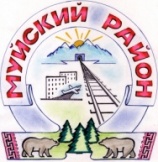 байгууламжын депутадуудай Зүблэлэй  ээлжээтэ сессиМуйский районРеспублики    Бурятия49 очередная сессияСовета депутатовмуниципального   образования «Муйский район»Мурзина Валентина Юрьевна-заведующая МБДОУ Д/С «Золотой ключик»Назаров Валерий Иванович-генеральный директор ООО «Артель Старателей Западная»Болтачёв Сергей Николаевич -начальник аэропорта посёлка Таксимо ОАО «Аэропорты Бурятии»